PLANTILLA DE REGISTRO DE RIESGOS DE CONSTRUCCIÓN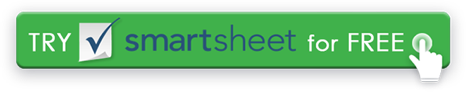 NOMBRE DEL PROYECTOCREADO PORFECHA DE CREACIÓNNÚMERO DE PROYECTOREVISADO PORFECHA REVISADARIESGO ORIGINALRIESGO ORIGINALRIESGO ORIGINALRIESGO RESIDUALRIESGO RESIDUALRIESGO RESIDUALID de REFERENCIARIESGOPOSIBLES CONSECUENCIASPROBABILIDADCONSECUENCIACALIFICACIÓN DE RIESGOTRATAMIENTO DE RIESGO PROPUESTOPROBABILIDADCONSECUENCIACALIFICACIÓN DE RIESGOELEMENTOS EMPSBMPANCADISEÑO DETALLADOCONTRATO DE OBRAS DE CONSTRUCCIÓNOTRORIESGO ORIGINALRIESGO ORIGINALRIESGO ORIGINALRIESGO RESIDUALRIESGO RESIDUALRIESGO RESIDUALID de REFERENCIARIESGOPOSIBLES CONSECUENCIASPROBABILIDADCONSECUENCIACALIFICACIÓN DE RIESGOTRATAMIENTO DE RIESGO PROPUESTOPROBABILIDADCONSECUENCIACALIFICACIÓN DE RIESGOELEMENTOS EMPSBMPANCADISEÑO DETALLADOCONTRATO DE OBRAS DE CONSTRUCCIÓNOTRORENUNCIACualquier artículo, plantilla o información proporcionada por Smartsheet en el sitio web es solo para referencia. Si bien nos esforzamos por mantener la información actualizada y correcta, no hacemos representaciones o garantías de ningún tipo, expresas o implícitas, sobre la integridad, precisión, confiabilidad, idoneidad o disponibilidad con respecto al sitio web o la información, artículos, plantillas o gráficos relacionados contenidos en el sitio web. Por lo tanto, cualquier confianza que deposite en dicha información es estrictamente bajo su propio riesgo.